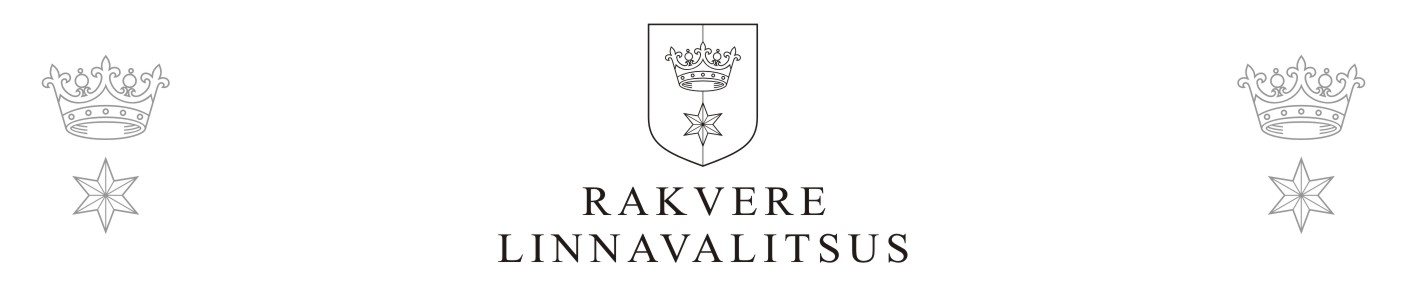 K O R R A L D U SK O R R A L D U S                                                                                                                  EELNÕURakvere,                                                                                          ------. märts 2024 nrProjekteerimistingimuste määramine aadressil Tuvi tn 10Rakvere Linnavalitsusele esitati 27.02.2024 projekteerimistingimuste taotlus nr 2411002/01734 aadressil Rakvere linn, Tuvi tn 10 ehitise ehitusprojekti koostamiseks. Tuvi tn 10 katastriüksus (katastritunnus 66301:001:0643, elamumaa 100 %) külgneb –põhjast Tuvi tänav L1 katastriüksusega (katastritunnus 66301:001:0222, transpordimaa 100 %); läänest Tuvi tn 8 katastriüksusega (katastritunnus 66301:015:1450, elamumaa 100%; lõunast Peoleo tn 9 katastriüksusega (katastritunnus 66301:001:0644, elamumaa 100 %); ja idast Linnupõllu katastriüksusega (katastritunnus 90002:001:0404 maatulundusmaa 100 %). Tuvi tn 10 maaüksusel puudub detailplaneering.Tuvi tn 10 lähipiirkonnas on kehtestatud „Tuvi tn 5 kinnistu ja sellega piirneva maaala detailplaneering“.Planeerimisseaduse § 125 lg 5 kohaselt võib kohaliku omavalitsuse üksus lubada detail- planeeringu koostamise kohustuse korral detailplaneeringut koostamata püstitada või laiendada projekteerimistingimuste alusel olemasoleva hoonestuse vahele jäävale kinnisasjale ühe hoone ja seda teenindavad rajatised. Arvestades piirkonna väljakujunenud hoonestuslaadi ja üldplaneeringus määratud vastava ala üldisi kasutus- ja ehitustingimusi, sobitub  abihoone piirkonna hoonestuslaadiga ning vastab üldplaneeringule. Võttes aluseks planeerimisseaduse § 125 lg 5, ehitusseadustiku § 26, Rakvere linnavolikogu 17.02.2010 määrusega nr 6 kehtestatud „Rakvere linna üldplaneeringu“ ja Rakvere linnavolikogu 21.06.2017 määruse nr 9 „Ehitustegevuse ja planeerimisalase tegevuse korraldamine“ § 7 lg 1, annab Rakvere linnavalitsus k o r r a l d u s e: Määrata projekteerimistingimused, aadressil Rakvere linn, Tuvi tn 10 üksikelamu ehitusprojekti koostamiseks vastavalt korralduse lisale.Korraldus jõustub teatavakstegemisest projekteerimistingimuste taotlejale.Isikul, kelle õigusi korraldusega või haldusmenetluse käigus rikuti, on õigus esitada vaie haldusmenetluse seaduses sätestatud korras Rakvere Linnavalitsusele asukohaga Rakvere, Lai tn 20 30 päeva jooksul arvates päevast, millal isik vaidlustatavast korraldusest või toimingust teada sai või oleks pidanud teada saama, või esitada kaebus Tartu Halduskohtule halduskohtumenetluse seadustikus sätestatud korras ja tingimustel.								                                 LISARakvere linnavalitsuse .................... korralduse nr ... juurdeProjekteerimistingimusedMääratud Rakvere linnavalitsuse .................. korraldusega nr ... projekteerimistingimused  aadressil Rakvere linn, Tuvi tn 10 ehitise ehitusprojekti koostamiseks 27.02.2024 esitatud projekteerimistingimuste taotluse nr 2411002/01734 alusel.1. Üldandmed:1.1 Kinnistu aadress: Rakvere linn Tuvi tn 10;1.2 Katastriüksus katastritunnusega 	66301:001:0643;1.3 Maakasutuse sihtotstarve: elamumaa;1.4 Kinnistu pindala: 1547 m2;1.5 Kavandatav ehitustegevus: üksikelamu püstitamine.2. Lähtematerjal:2.1 Projekteerimistingimuste taotlus 27.02.2024 nr 2411002/01734 ja lisad;2.2 Kehtivad planeeringud: „Rakvere linna üldplaneering“;      „Tuvi tn 5 kinnistu ja sellega piirneva maa-ala detailplaneering“3. Arhitektuursed ja linnaehituslikud nõuded projekteerimiseks:3.1 Asukoht: vastavalt taotlusel - Ehitis(ed) näidatud - Ehitise asukohal, vt ka lisadokumentides näidatud ehitise Tuvi 10 eskiis 1; Hoone projekteerida naaberkruntidest kuni 4 m kaugusele, peafassaadiga Tuvi tänava poole ja mitte kaugemale kui 4 m, 3.2 Maksimaalne hoonestuse %: kuni 30 %, hoonestuse protsent  näidata asendiplaanil; 3.3 Kasutamise otstarve: üksikelamu;3.4 Maksimaalne hoonete arv krundil (v.a. abihooned): 1;  3.5 Lubatud ehitisealune pind: kuni 320,0 m2 ;3.6 Lubatud maksimaalne kõrgus:  hoone kõrgus (kuni 7,0 m maapinnast);3.7 Arhitektuur: keskkonda sobituv ehitis., ehitise arhitektuurne lahendus kooskõlastada linnaarhitektiga; 3.8 Korruste arv: 1;3.9 Katuse tüüp: lähtuda esitatud eskiislahendusest; 3.10 Katusekalle ja selle suund: 5-30 kraadi, lähtuda esitatud eskiislahendusest;3.11 Lumetõke, vihmaveesüsteemid ja sademevee käitlemine: lahendada ehitusprojekti koosseisus, sademevesi immutada oma krundil pinnasesse;3.12 Aknad, uksed, väravad: plastik, puit, metall jms lahendada ehitusprojekti koosseisus;3.13 Välisviimistlus: lähtuda esitatud eskiislahendusest;3.14 Juurdepääs, kinnistusisesed teed/parkimine/ liiklusskeem, sealhulgas vertikaalplaneering lahendada ehitusprojekti koosseisus; juurdepääs tagada Tuvi tänavalt; parkimine lahendada oma kinnistul. Ehitusprojektis määrata kõvakattega alad ja nende suurus, esitada katendiga alade profiil-lõiked. Sademeveed immutada Tuvi tn 10 katastriüksusel. Vertikaalplaneerimisega tagada, et kinnistul tekkivad sademeveed ei valguks naaberkinnistule või tänavamaale;3.15 Piire: lahendada ehitusprojekti koosseisus, lähtuda naabermaaüksustel olemasolevatest piiretest, lahendus kooskõlastada linnaarhitektiga;3.16 Haljastuse ja heakorra põhimõtted, sealhulgas jäätmekäitlus lahendada ehitusprojekti koosseisus. Asendiplaanil näidata ehitise ehitisealune pind - paiknemine maaüksusel (sealhulgas jäätmete konteinerite paiknemine), heakord, tehnovõrkude ja rajatiste paiknemine, haljastuse osakaal ja paiknemine (sealhulgas puuvõra kontuurjoon), Katastriüksusel - roheala suuruseks vähemalt 1/3 maaüksuse pindalast, sellel on ettenähtud vähemalt 5 keskmisekasvulist lehtpuud.. Kõrghaljastuse eemaldamine kinnistul on lubatud vaid ehitusloa saanud ehitusprojekti alusel ja hoone ehitustegevusest hõlmaval alal. Asendiplaanil kajastatav lahendus peab olema esitatud tasapinnaliselt ja kõrguslikult ning seotult geodeetilise süsteemiga.3.17 Eriosad (vesivarustus/kanalisatsioon/küte/ventilatsioon/elekter/nõrkvool): lahendada ehitusprojekti koosseisus, vastavalt eriosade tehnilistele tingimustele;3.18 Tuleohutus: tagada ehitise vastavus tuleohutusnõuetele; (naabermaaüksusel paiknevate hoonetega peab hoonetevaheline kuja peab olema vähemalt 8m, väiksema kuja puhul tagada tulepüsivus ehituslike abinõudega .3.19 Muud nimetamata nõuded: ehitusuuringu tegemise vajadus, projekteerija teeb või tellib kõik uuringud (sealhulgas radoon). Tuleb arvestada kavandatava ehitise asukohast tingitud kitsenduste ja piirangutega. Mitte piirata naaberkinnistute ehitus- ja kasutusõigust. 4. Nõuded ehitusprojekti koostamiseks:4.1 Ehitusprojekti koostamisel lähtuda Eesti Vabariigis kehtivatest õigusaktidest, projekteerimisnormidest, standarditest, majandus- ja taristuministri 17. 07 2015.a määrusest nr 97 „Nõuded ehitusprojektile“ ja heast projekteerimise tavast;4.2 Ehitusprojekti alusplaanina kasutada topo-geodeetilise uuringu pädeva tegija poolt koostatud nõuetele vastavat topograafilist plaani mõõtkavas 1:500 või 1:1000, plaan kooskõlastada Rakvere Linnavalitusega (kontaktisik planeerimisspetsialist);4.3 Ehitusprojekti lisada projekteerimistingimused ja tehnovõrkude omanike projekteerimiseks väljastatud tehnilised tingimused;4.4 Ehitusprojekti digitaalsel vormistamisel juhinduda majandus- ja kommunikatsiooni- ministeeriumi veebilehel avaldatud juhendist.5. Ehitusprojekti esitamine:5.1 Ehitusloa taotlemisel esitada ehitusprojekt Rakvere Linnavalitsusele ehitisregistrisse elektrooniliseks menetlemiseks.